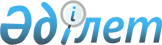 Об установлении квоты рабочих мест для инвалидов по Байганинскому району
					
			Утративший силу
			
			
		
					Постановление акимата Байганинского района Актюбинской области от 1 июня 2017 года № 107. Зарегистрировано Департаментом юстиции Актюбинской области 15 июня 2017 года № 5537. Утратило силу постановлением акимата Байганинского района Актюбинской области от 23 августа 2022 года № 153
      Сноска. Утратило силу постановлением акимата Байганинского района Актюбинской области от 23.08.2022 № 153 (вводится в действие по истечении десяти календарных дней после дня его первого официального опубликования).
      В соответствии со статьей 31 Закона Республики Казахстан от 23 января 2001 года "О местном государственном управлении и самоуправлении в Республике Казахстан", подпунктом 6) статьи 9, подпунктом 1) пункта 1 статьи 27 Закона Республики Казахстан от 6 апреля 2016 года "О занятости населения", приказом Министра здравоохранения и социального развития Республики Казахстан от 13 июня 2016 года "Об утверждении Правил квотирования рабочих мест для инвалидов" (зарегистрированное в реестре государственной регистрации нормативных правовых актов за №14010), акимат Байганинского района ПОСТАНОВЛЯЕТ:
      1. Установить квоту рабочих мест для инвалидов в размере от двух до четырех процентов от численности рабочих мест без учета рабочих мест на тяжелых работах, работах с вредными, опасными условиями труда по Байганинскому району:
      от пятидесяти до ста человек - в размере двух процентов списочной численности работников;
      от ста одного до двухсот пятидесяти человек - в размере трех процентов списочной численности работников;
      свыше двухсот пятидесяти одного человека - в размере четырех процентов списочной численности работников.
      2. Контроль за исполнением настоящего постановления возложить на заместителя акима Байганинского района Спановой Ш.
      3. Настоящее постановление вводится в действие со дня его первого официального опубликования.
					© 2012. РГП на ПХВ «Институт законодательства и правовой информации Республики Казахстан» Министерства юстиции Республики Казахстан
				
      Аким района

А.Шериязданов
